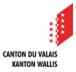 SMZ 	Declaración mensual de ingresosTraducción a título informativo. En caso de duda en la interpretación, las versiones originales en francés y en alemán dan fe.Marque el mes y año apropiado1. Datos personales2. Información sobre la situación personal / financieraResponda las siguientes preguntas:							Si	No¿Ha cambiado algo para ustedes en comparación con el mes anterior?									Si algo ha cambiado, responda las siguientes preguntas:	Ha cambiado el número de personas en su hogar?						Comentarios:……………………………………………………………………………………	Alguien en su hogar ha estado en el extranjero o alguien tiene la intención de hacerlo?	 			Comentarios: ..………………...………………………………………...……….	Alguien en su hogar participó en una medida de inserción socioprofesional en el mes anterior? 			participó (curso de idiomas, pasantías, etc.)	Comentarios:……………………………………………………………………………………	Qué más ha cambiado para ustedes? 							Comentarios:…………………………………………………………………………………...3. Ingresos CHF (adjuntar documentos)¿Recibió algún ingreso desde su última solicitud?							Si es así, indíquelos en la siguiente tabla:4. Costos relacionados con la situaciónDerechos de visita (marque los días relevantes):Mes en cuestión:                Niño:                         Mes en cuestión:                Niño:                          Gastos de comidas (marque los días relevantes):Mes en cuestión:                Persona afectada:                          Mes en cuestión:                Persona afectada:                          5. Documentos / adjuntosLos siguientes documentos deben adjuntarse a esta declaración:	 Estados de cuentas bancarias y / o postales del último mes	 Prueba de que pagó el alquiler (si lo paga usted mismo)	 Información sobre sus nuevas cuentas bancarias. Evidencia de costos de transporte incurridos para fines profesionales/ escolares / médicos o para gastos de guardería	 Certificados médicos actuales para cada miembro del hogar discapacitado6. FirmaAl firmar, confirma que todos los ingresos de la unidad de soporte figuran en este documento y que no ha habido cambios en los activos. Cualquier cambio en la composición de su hogar se indica en este documento. También acepta notificar de inmediato a SMZ sobre cualquier cambio que pueda afectar esta declaración entre la fecha de la firma y el final del mes.Este documento firmado y debidamente completado, junto con los documentos de respaldo mencionados en la sección 5, deben enviarse al Servicio Social de SMZ antes del 31 del mes anterior a la solicitud de asistencia social. De lo contrario, el pago de los beneficios de asistencia social no está garantizado, ya que no se puede determinar el derecho a la asistencia social.Lugar y fecha:	                              Firma del solicitante:	                              Firma del cónyuge/ pareja concubinado:	                              A rellenar por el SMZPresuspesto mensualEneroFebr.MarzoAbrilMayoJunio JulioAgostoSept.Oct.Nov.Dic.Año202020212022202320242025202620272028202920302031Apellido:Nombre:Número de teléfonoTrabajador social:Asistente administrativoseñorseñoraniñosSalarios mensuales netos ( incluida la formación profesional, pasantías )Ingresos mensuales del trabajo por cuenta propiaSeguros sociales, pensiones y subsidios diarios: AHV/ IV / ALV / UVG / BVG / EOOtras prestaciones: subsidio de enfermedad por pérdida de ingresos y ELPensiones de alimentosIngreso mensual adicional (trabajo a domicilio)Ingresos de propiedad / subarriendoAsignaciones familiares o de formaciónContribuciones de mantenimiento de los padres / de familiaresOtros (subvenciones, préstamos de formación, herencias, premios de lotería, donaciones, ...12345678910111213141516171819202122232425262728293031123456789101112131415161718192021222324252627282930311234567891011121314151617181920212223242526272829303112345678910111213141516171819202122232425262728293031Reçu lePayé leSignature